Prof. Mauro La BarberaDISTANZA PUNTO RETTADefinizioneLa distanza di un punto P da una retta r è la misura del segmento PH dove H è la proiezione ortogonale del punto P sulla retta r.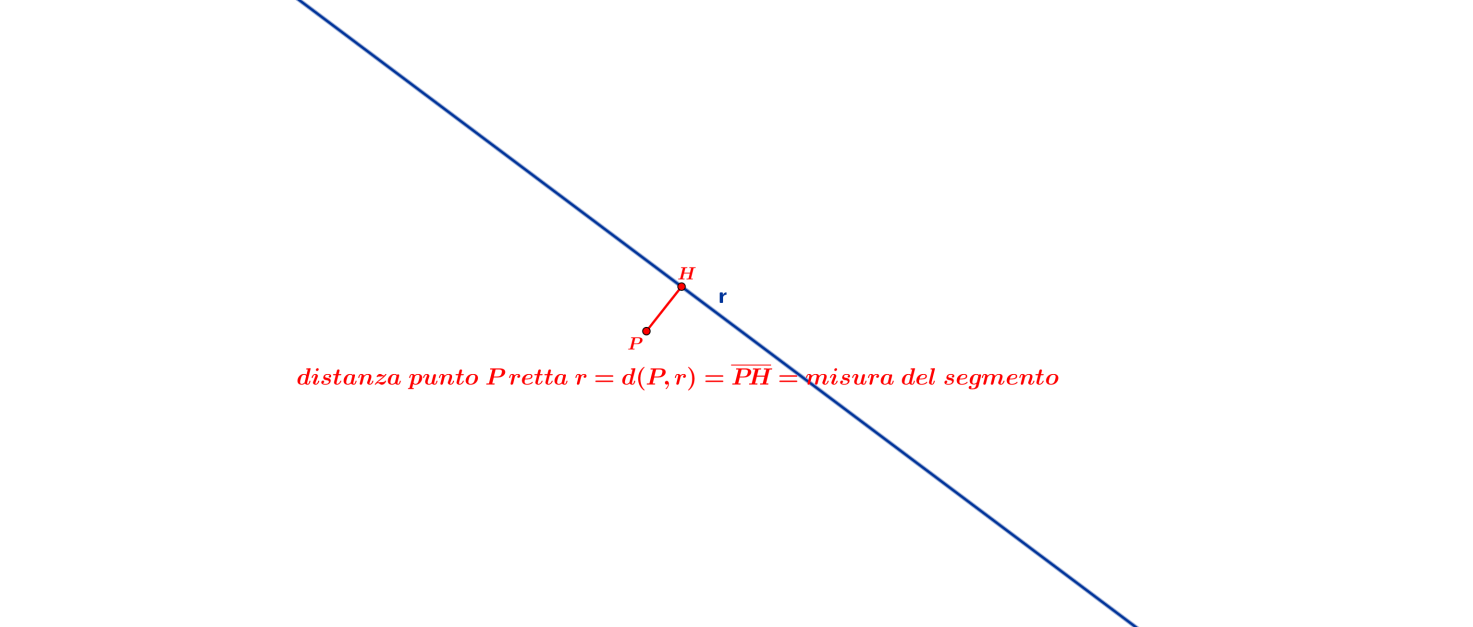 EsercizioSi applica la seguente formulaPertanto, sapendo che si ottieneCioè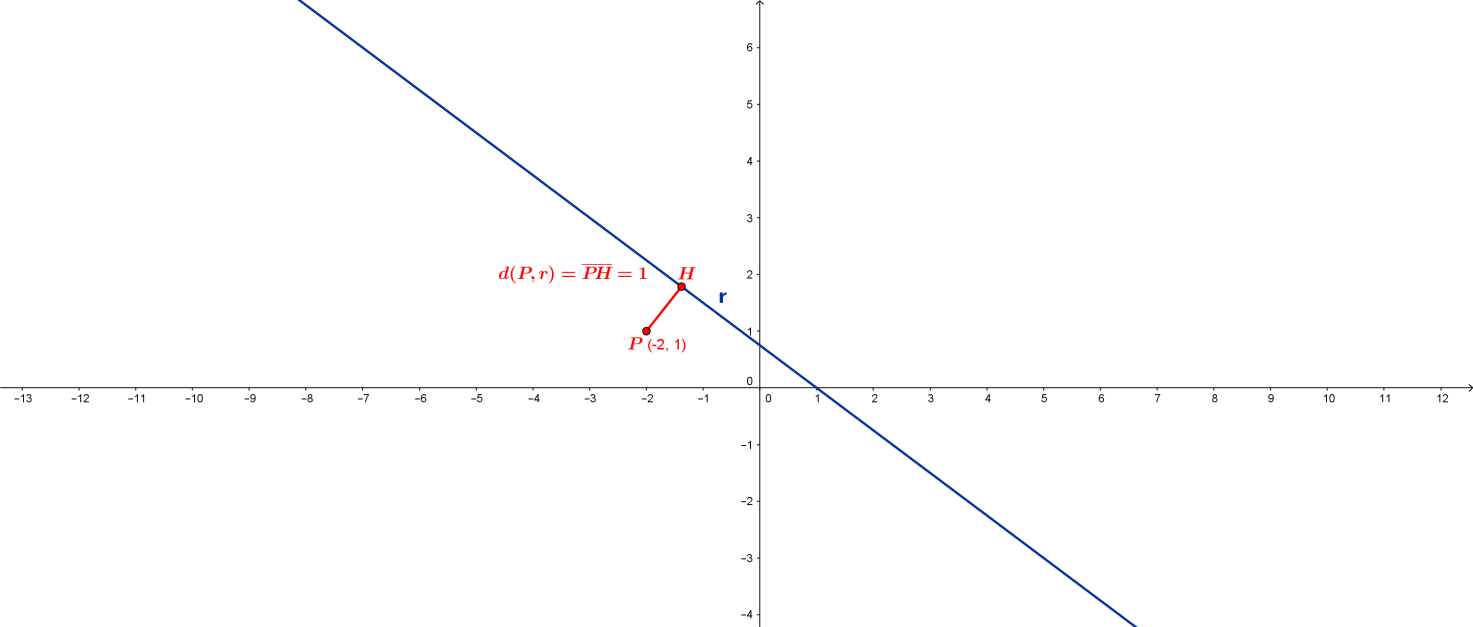 